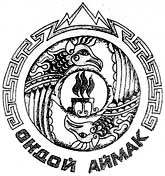 ОНГУДАЙСКАЯ РАЙОННАЯ ТЕРРИТОРИАЛНАЯ ИЗБИРАТЕЛЬНАЯ КОМИССИЯ649440 Республика Алтай, с.Онгудай, ул.Советская, 78  тел: (388 45) 20117, факс: 20099, mail: onguday_tik04@mail.ru  РЕШЕНИЕс. ОнгудайО количестве подписей избирателей, необходимом для регистрации кандидата, максимального количества подписей избирателей, представляемых в Онгудайскую районную территориальную избирательную комиссию, количестве подписей, подлежащих проверке, на досрочных выборах главы муниципального образования «Хабаровское сельское поселение»Руководствуясь частью 9 статьи 22, частью 2 статьи 23, частями 1 и 2 статьи 75 Закона Республики Алтай от 5 мая 2011 года № 14-РЗ
«О муниципальных выборах в Республике Алтай», в соответствии с постановлением Избирательной комиссии Республики Алтай от 24.05.2013 года № 57/247 «О возложении полномочий избирательных комиссий муниципальных образований Республики Алтай по подготовке и проведению муниципальных выборов на территориальные избирательные комиссии Республики Алтай», Онгудайская районная территориальная избирательная комиссияРЕШИЛА:1.	Определить, что в соответствии с частью 9 статьи 22 Закона Республики Алтай «О муниципальных выборах в Республике Алтай» регистрация кандидата, выдвинутого политической партией, ее региональным отделением или иным структурным подразделением на должность главы муниципального образования, осуществляется без сбора подписей избирателей.2.	Утвердить количество подписей, которое необходимо для регистрации кандидатов, максимальное количество подписей избирателей, представляемых в Онгудайскую районную территориальную избирательную комиссию на досрочных выборах главы муниципального образования «Хабаровское сельское поселение» согласно приложению.3.	Установить, что проверке подлежат все подписи избирателей, собранные в поддержку выдвижения кандидата, и представленные в Онгудайскую районную территориальную избирательную комиссию.4.	Опубликовать настоящее решение в газете «Ажуда».5.	Направить настоящее решение в Избирательную комиссию Республики Алтай.Количество подписей избирателей, необходимое для регистрации кандидата, максимального количества подписей избирателей, представляемых в Онгудайскую районную территориальную избирательную комиссию, количестве подписей, подлежащих проверке, на досрочных выборах главы муниципального образования «Хабаровское сельское поселение» 06.06.2021г. «12» марта 2021 г.№ 3 /11Председатель территориальной избирательной комиссииА.Ю. АдышевСекретарь территориальной избирательной комиссииГ.В. БыштаковаПриложение №1УТВЕРЖДЕНОРешением Онгудайской районной территориальной избирательной комиссии         от 12 марта 2021 г. № 3/11№Выдвижение кандидата на досрочные выборы Главы Хабаровского сельского поселенияКоличество подписей1Политической партией, ее региональным отделением или иным структурным подразделениемБез сбора подписей2СамовыдвижениеМинимальное количество – 10Максимальное количество - 11